Rahman K. JohnsonMember, District 14 rahman@coj.net 904.255.5214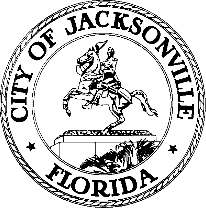 OFFICE OF THE CITY COUNCILOctober 6, 2023City Hall at St. James117 West Duval Street, Suite 425Jacksonville, Florida 32202NOTICE MEETINGNotice is hereby given that Council Member Johnson will meet with Council Member M. Carlucci on Monday, October 9, 2023, at 2:00 P.M. in the Don Davis Room, located at 117 West Duval Street, 1st Floor, City Hall St. James Building, Jacksonville, FL 32202. The purpose of the meeting is to discuss the excessive billing practices at the 3 Seasons Mobile Home Park located at 6121 Collins Road. This meeting is open to the public. For general meeting information or questions please contact CM Johnson’s ECA Willie A. Coleman IV at Williec@coj.net. Accommodation Request:Pursuant to the American with Disabilities Act, accommodations for persons with disabilities are available upon request.  Please allow 1-2 business days’ notification to process; last-minute requests will be accepted but may not be possible to fulfill. Please contact Disabled Services Division at: VM (904) 255-5466, TTY (904) 255-5475, or email your request to KaraT@coj.net.CM Rahman K. Johnson/ ECA Willie A. Coleman IVNOTICED ON: October 6, 2023, at 11:32 a.m., pursuant to 15.103(c), Ordinance Code.cc:	Council Member and Staff
Margaret “Peggy” Sidman, Director/Council Secretary
Merriane Lahmeur, Chief, Legislative Services DivisionTeresa Eichner, Chief, Public Information Division
Yvonne Mitchell, Chief, Administrative Services Division
Jeff Clements, Chief, Research Division
CITYC@COJ.NET
Electronic Notice Kiosk – 1st Floor City Hall
Public Notice System – City Council Web Page
Media Box
File Copy